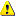 ADMINISTRATIVE FORMS (PART A)Part A of the Application Form must be filled out directly in the Portal Submission System screens. TECHNICAL DESCRIPTION (PART B)COVER PAGEPart B of the Application Form must be downloaded from the Portal Submission System, completed and then assembled and re-uploaded as PDF in the system. Page 1 with the grey IMPORTANT NOTICE box should be deleted before uploading.Note: Please read carefully the conditions set out in the Call document/Programme Guide (for open calls: published on the Portal).Pay particular attention to the award criteria; they explain how the application will be evaluated.TABLE OF CONTENTSADMINISTRATIVE FORMS (PART A)	2TECHNICAL DESCRIPTION (PART B)	3COVER PAGE	3PROJECT SUMMARY	41. RELEVANCE	41.1 Background and general objectives	41.2 Needs analysis and specific objectives	41.3 Complementarity with other actions and innovation— European added value	42. QUALITY	52.1 PROJECT DESIGN AND IMPLEMENTATION	52.1.1 Concept and methodology	52.1.2 Project management, quality assurance, and monitoring and evaluation strategy	52.1.3 Project teams, staff and experts	52.1.4 Cost effectiveness and financial management	62.1.5 Risk management	62.2 PARTNERSHIP AND COOPERATION ARRANGEMENTS	62.2.1 Consortium set-up	62.2.2 Consortium management and decision-making	73. IMPACT	73.1 Impact and ambition	73.2 Communication, dissemination and visibility	73.3 Sustainability and continuation	74. WORK PLAN, WORK PACKAGES, ACTIVITIES, RESOURCES AND TIMING	94.1 Work plan	94.2 Work packages, activities, resources and timing	9Work Package 1	10Work Package …	13Subcontracting (n/a for prefixed Lump Sum Grants)	13Events	13Timetable	145. OTHER	165.1 Ethics	165.2 Security	166. DECLARATIONS	16ANNEXES	18#@APP-FORM-ERASMUSLSJMO@##@PRJ-SUM-PS@#  [This document is tagged. Do not delete the tags; they are needed for the processing.]PROJECT SUMMARY#§PRJ-SUM-PS§# #@REL-EVA-RE@# #@PRJ-OBJ-PO@#1. RELEVANCE1.1 Background and general objectives1.2 Needs analysis and specific objectives#@COM-PLE-CP@#1.3 Complementarity with other actions and innovation— European added value #§COM-PLE-CP§# #§PRJ-OBJ-PO§# #§REL-EVA-RE§# #@QUA-LIT-QL@# #@CON-MET-CM@#2. QUALITY 2.1 PROJECT DESIGN AND IMPLEMENTATION2.1.1 Concept and methodology #§CON-MET-CM§# #@PRJ-MGT-PM@#2.1.2 Project management, quality assurance, and monitoring and evaluation strategy#§PRJ-MGT-PM§# #@CON-SOR-CS@#2.1.3 Project teams, staff and experts#§CON-SOR-CS§# #@FIN-MGT-FM@#2.1.4 Cost effectiveness and financial management#§FIN-MGT-FM§# #@RSK-MGT-RM@#2.1.5 Risk management#§RSK-MGT-RM§# #@CON-SOR-CS@#2.2 PARTNERSHIP AND COOPERATION ARRANGEMENTS2.2.1 Consortium set-up 2.2.2 Consortium management and decision-making #§CON-SOR-CS§# #§QUA-LIT-QL§# #@IMP-ACT-IA@#3. IMPACT3.1 Impact and ambition#§IMP-ACT-IA§# #@COM-DIS-VIS-CDV@#3.2 Communication, dissemination and visibility#§COM-DIS-VIS-CDV§# #@SUS-CON-SC@#3.3 Sustainability and continuation#§SUS-CON-SC§#                                                                                                                                                                   #@WRK-PLA-WP@#4. WORK PLAN, WORK PACKAGES, ACTIVITIES, RESOURCES AND TIMING4.1 Work plan 4.2 Work packages, activities, resources and timingWork Package 1Work Package …To insert work packages, copy WP1 as many times as necessary Subcontracting (n/a for prefixed Lump Sum Grants)Events Timetable#§WRK-PLA-WP§#                                                                                                                                                       #@ETH-ICS-EI@#5. OTHER5.1 Ethics#§ETH-ICS-EI§# #@SEC-URI-SU@#                                                                                                                                      5.2 Security#§SEC-URI-SU§# #@DEC-LAR-DL@#                                                                                                                                  6. DECLARATIONS#§DEC-LAR-DL§#                                                                                                                                                                    ANNEXESLIST OF ANNEXES StandardDetailed budget table/Calculator (annex 1 to Part B) — mandatory for certain Jean Monnet Lump Sum Grants (see Portal Reference Documents)CVs (annex 2 to Part B) — mandatory, if required in the Call document/Programme GuideAnnual activity reports (annex 3 to Part B) — not applicable List of previous projects (annex 4 to Part B) — mandatory, if required in the Call document/Programme GuideSpecialOther annexes (annex 5 to Part B) — mandatory, if required in the Call document/Programme GuideLIST OF PREVIOUS PROJECTSPROJECTPROJECTProject name:[project title]Project acronym: [acronym]Coordinator contact:[name NAME], [organisation name]Project summary (in English)See Abstract (Application Form Part A).Background and general objectivesPlease address all guiding points presented in the Programme Guide under the award criterion ‘Relevance’.Describe the background and rationale of the project.How is the project relevant to the scope of the call? How does the project address the general objectives of the call? What is the project’s contribution to the priorities of the call?Insert textNeeds analysis and specific objectives Describe how the objectives of the project are based on a sound needs analysis in line with the specific objectives of the call. What issue/challenge/gap does the project aim to address?The objectives should be clear, measurable, realistic and achievable within the duration of the project. For each objective, define appropriate indicators for measuring achievement (including a unit of measurement, baseline value and target value).Insert textComplementarity with other actions and innovation    Explain how the project builds on the results of past activities carried out in the field and describe its innovative aspects (if any). Explain how the activities are complementary to other activities carried out by other organisations (if applicable). Illustrate the trans-national dimension of the project; its impact/interest for a number of EU countries; possibility to use the results in other countries, potential to develop mutual trust/cross-border cooperation among EU countries, etc. Insert textConcept and methodology Please address all guiding points presented in the Call document/Programme Guide under the award criterion ‘Quality of the project design and implementation’. Outline the approach and methodology behind the project. Explain why they are the most suitable for achieving the projects objectives. Insert textProject management, quality assurance and monitoring and evaluation strategyPlease address the specific conditions set out in the Call document/ Programme Guide.Describe the measures foreseen to ensure that the project implementation is of high quality and completed in time.Describe the methods to ensure good quality, monitoring, planning and control. Describe the evaluation methods and indicators (quantitative and qualitative) to monitor and verify the outreach and coverage of the activities and results (including unit of measurement, baseline and target values). The indicators proposed to measure progress should be relevant, realistic and measurable.Insert text Project teams and staff Describe the project teams and how they will work together to implement the project.List the staff included in the project budget (budget category A) by function/profile (e.g. project manager, senior expert/advisor/researcher, junior expert/advisor/researcher, trainers/teachers, technical personnel, administrative personnel etc. and describe shortly their tasks. Provide CVs of all key actors (if required by the Call document/Programme Guide).Project teams and staff Describe the project teams and how they will work together to implement the project.List the staff included in the project budget (budget category A) by function/profile (e.g. project manager, senior expert/advisor/researcher, junior expert/advisor/researcher, trainers/teachers, technical personnel, administrative personnel etc. and describe shortly their tasks. Provide CVs of all key actors (if required by the Call document/Programme Guide).Project teams and staff Describe the project teams and how they will work together to implement the project.List the staff included in the project budget (budget category A) by function/profile (e.g. project manager, senior expert/advisor/researcher, junior expert/advisor/researcher, trainers/teachers, technical personnel, administrative personnel etc. and describe shortly their tasks. Provide CVs of all key actors (if required by the Call document/Programme Guide).Name and functionOrganisationRole/tasks/professional profile and expertise Outside resources (subcontracting, seconded staff, etc) If you do not have all skills/resources in-house, describe how you intend to get them (contributions of members, partner organisations, subcontracting, etc). If there is subcontracting, please also complete the table in section 4.Insert textCost effectiveness and financial management (n/a for Jean Monnet Chairs, Jean MonnetModules and Jean Monnet Learning EU initiatives)  Describe the measures adopted to ensure that the proposed results and objectives will be achieved in the most cost-effective way. Indicate the arrangements adopted for the financial management of the project and, in particular, how the financial resources will be allocated and managed within the consortium. Do NOT compare and justify the costs of each work package, but summarize briefly why your budget is cost effective. 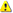 Insert textCritical risks and risk management strategy Describe critical risks, uncertainties or difficulties related to the implementation of your project, and your measures/strategy for addressing them. Indicate for each risk (in the description) the impact and the likelihood that the risk will materialise (high, medium, low), even after taking into account the mitigating measures.Note: Uncertainties and unexpected events occur in all organisations, even if very well-run. The risk analysis will help you to predict issues that could delay or hinder project activities. A good risk management strategy is essential for good project management.Critical risks and risk management strategy Describe critical risks, uncertainties or difficulties related to the implementation of your project, and your measures/strategy for addressing them. Indicate for each risk (in the description) the impact and the likelihood that the risk will materialise (high, medium, low), even after taking into account the mitigating measures.Note: Uncertainties and unexpected events occur in all organisations, even if very well-run. The risk analysis will help you to predict issues that could delay or hinder project activities. A good risk management strategy is essential for good project management.Critical risks and risk management strategy Describe critical risks, uncertainties or difficulties related to the implementation of your project, and your measures/strategy for addressing them. Indicate for each risk (in the description) the impact and the likelihood that the risk will materialise (high, medium, low), even after taking into account the mitigating measures.Note: Uncertainties and unexpected events occur in all organisations, even if very well-run. The risk analysis will help you to predict issues that could delay or hinder project activities. A good risk management strategy is essential for good project management.Critical risks and risk management strategy Describe critical risks, uncertainties or difficulties related to the implementation of your project, and your measures/strategy for addressing them. Indicate for each risk (in the description) the impact and the likelihood that the risk will materialise (high, medium, low), even after taking into account the mitigating measures.Note: Uncertainties and unexpected events occur in all organisations, even if very well-run. The risk analysis will help you to predict issues that could delay or hinder project activities. A good risk management strategy is essential for good project management.Risk NoDescriptionWork package NoProposed risk-mitigation measuresConsortium cooperation and division of roles (if applicable)Please address the points presented in the Call document/Programme Guide under the criterion ‘Partnership and Cooperation arrangements. Insert textConsortium management and decision-making mechanisms(if applicable) Not applicable Impact and ambition Define the short, medium and long-term effects of the project.  Who are the target groups? How will the target groups benefit concretely from the project and what would change for them? Insert textCommunication, dissemination and visibility of fundingDescribe the communication and dissemination activities which are planned in order to promote the activities/results and maximise the impact (to whom, which format, how many, etc.). Clarify how you will reach the target groups, relevant stakeholders, policymakers and the general public and explain the choice of the dissemination channels.Describe how the visibility of EU funding will be ensured.Insert textSustainability, long-term impact and continuation Describe the follow-up of the project after the EU funding ends. How will the project impact be ensured and sustained? What will need to be done? Which parts of the project should be continued or maintained? How will this be achieved? Which resources will be necessary to continue the project? How will the results be used?Are there any possible synergies/complementarities with other (EU funded) activities that can build on the project results?Insert textWork planProvide a brief description of the overall structure of the work plan (list of work packages or graphical presentation (Pert chart or similar)).Insert textWORK PACKAGESWork packagesThis section concerns a detailed description of the project activities. Group your activities into work packages. A work package means a major sub-division of the project. For each work package, enter an objective (expected outcome) and list the activities, milestones and deliverables that belong to it. The grouping should be logical and guided by identifiable outputs. Projects should normally have a minimum of 2 work packages. WP1 should cover the management and coordination activities (meetings, coordination, project monitoring and evaluation, financial management, progress reports, etc) and all the activities which are cross-cutting and therefore difficult to assign to another specific work package (do not try splitting these activities across different work packages). WP2 and further WPs should be used for the other project activities. You can create as many work packages as needed by copying WP1. The last WP should be dedicated to Impact and dissemination.For very simple projects, it is possible to use a single work package for the entire project  (WP1 with the project acronym as WP name). (For Jean Monnet Chairs, Jean Monnet Modules and Jean Monnet Learning EU initiatives, it is recommended to use only 1 work package.)Work packages covering financial support to third parties ( only allowed if authorised in the Call document/Programme Guide) must describe the conditions for implementing the support (for grants: max amounts per third party; criteria for calculating the exact amounts, types of activity that qualify (closed list), persons/categories of persons to be supported and criteria and procedures for giving support; for prizes: eligibility and award criteria, amount of the prize and payment arrangements).  Enter each activity/milestone/output/outcome/deliverable only once (under one work package). Ensure consistence with the detailed budget table/calculator (if applicable). (n/a for prefixed Lump Sum Grants)ObjectivesList the specific objectives to which the work package is linked.Activities and division of work (WP description)Provide a concise overview of the work (planned tasks). Be specific and give a short name and number for each task.Show who is participating in each task: Coordinator (COO), Beneficiaries (BEN), Affiliated Entities (AE), Associated Partners (AP), indicating in bold the task leader. Add information on other participants’ involvement in the project e.g. subcontractors, in-kind contributions. Note: In-kind contributions: In-kind contributions for free are cost-neutral, i.e. cannot be declared as cost. Please indicate the in-kind contributions that are provided in the context of the work package.The Coordinator remains fully responsible for the coordination tasks, even if they are delegated to someone else. Coordinator tasks cannot be subcontracted.If there is subcontracting, please also complete the table below.Milestones and deliverables (outputs/outcomes)Milestones are control points in the project that help to chart progress (e.g. completion of a key deliverable allowing the next phase of the work to begin). Use them only for major outputs in complex projects, otherwise leave the section empty. Please limit the number of milestones by work package.Means of verification are how you intend to prove that a milestone has been reached. If appropriate, you can also refer to indicators.Deliverables are project outputs which are submitted to show project progress (any format). Refer only to major outputs. Do not include minor sub-items, internal working papers, meeting minutes, etc. Limit the number of deliverables to max 10-15 for the entire project. For Jean Monnet Chairs, Jean Monnet Modules and Jean Monnet Learning EU initiatives, it is recommended to limit the number of Deliverables to max 3-5.) You may be asked to further reduce the number during grant preparation.For deliverables such as meetings, events, seminars, trainings, workshops, webinars, conferences, etc., enter each deliverable separately and provide the following in the 'Description' field: invitation, agenda, signed presence list, target group, number of estimated participants, duration of the event, report of the event, training material package, presentations, evaluation report, feedback questionnaire. For deliverables such as manuals, toolkits, guides, reports, leaflets, brochures, training materials etc., add in the ‘Description’ field: format (electronic or printed), language(s), approximate number of pages and estimated number of copies of publications (if any). For each deliverable you will have to indicate a due month by when you commit to upload it in the Portal. The due month of the deliverable cannot be outside the duration of the work package and must be in line with the timeline provided below. Month 1 marks the start of the project and all deadlines should be related to this starting date.The labels used mean:Public — fully open ( automatically posted online on the Project Results platforms)Sensitive — limited under the conditions of the Grant AgreementEU classified — RESTREINT-UE/EU-RESTRICTED, CONFIDENTIEL-UE/EU-CONFIDENTIAL, SECRET-UE/EU-SECRET under Decision 2015/444. For items classified under other rules (e.g. national or international organisation), please select the equivalent EU classification level.Work Package 1:  [Name, e.g. Project management and coordination]Work Package 1:  [Name, e.g. Project management and coordination]Work Package 1:  [Name, e.g. Project management and coordination]Work Package 1:  [Name, e.g. Project management and coordination]Work Package 1:  [Name, e.g. Project management and coordination]Work Package 1:  [Name, e.g. Project management and coordination]Work Package 1:  [Name, e.g. Project management and coordination]Work Package 1:  [Name, e.g. Project management and coordination]Work Package 1:  [Name, e.g. Project management and coordination]Work Package 1:  [Name, e.g. Project management and coordination]Work Package 1:  [Name, e.g. Project management and coordination]Work Package 1:  [Name, e.g. Project management and coordination]Work Package 1:  [Name, e.g. Project management and coordination]Work Package 1:  [Name, e.g. Project management and coordination]Work Package 1:  [Name, e.g. Project management and coordination]Work Package 1:  [Name, e.g. Project management and coordination]Work Package 1:  [Name, e.g. Project management and coordination]Work Package 1:  [Name, e.g. Project management and coordination]Duration:Duration:Duration:MX - MX Lead Beneficiary:Lead Beneficiary:Lead Beneficiary:Lead Beneficiary:Lead Beneficiary:1-Short name1-Short name1-Short name1-Short name1-Short name1-Short name1-Short name1-Short name1-Short nameObjectivesList the specific objectives to which this work package is linked.ObjectivesList the specific objectives to which this work package is linked.ObjectivesList the specific objectives to which this work package is linked.ObjectivesList the specific objectives to which this work package is linked.ObjectivesList the specific objectives to which this work package is linked.ObjectivesList the specific objectives to which this work package is linked.ObjectivesList the specific objectives to which this work package is linked.ObjectivesList the specific objectives to which this work package is linked.ObjectivesList the specific objectives to which this work package is linked.ObjectivesList the specific objectives to which this work package is linked.ObjectivesList the specific objectives to which this work package is linked.ObjectivesList the specific objectives to which this work package is linked.ObjectivesList the specific objectives to which this work package is linked.ObjectivesList the specific objectives to which this work package is linked.ObjectivesList the specific objectives to which this work package is linked.ObjectivesList the specific objectives to which this work package is linked.ObjectivesList the specific objectives to which this work package is linked.ObjectivesList the specific objectives to which this work package is linked.Activities and division of work (WP description)Activities and division of work (WP description)Activities and division of work (WP description)Activities and division of work (WP description)Activities and division of work (WP description)Activities and division of work (WP description)Activities and division of work (WP description)Activities and division of work (WP description)Activities and division of work (WP description)Activities and division of work (WP description)Activities and division of work (WP description)Activities and division of work (WP description)Activities and division of work (WP description)Activities and division of work (WP description)Activities and division of work (WP description)Activities and division of work (WP description)Activities and division of work (WP description)Activities and division of work (WP description)Task No(continuous numbering linked to WP)Task NameTask NameTask NameTask NameTask NameDescriptionDescriptionDescriptionDescriptionParticipantsParticipantsParticipantsParticipantsParticipantsIn-kind Contributions and Subcontracting(Yes/No and which)In-kind Contributions and Subcontracting(Yes/No and which)In-kind Contributions and Subcontracting(Yes/No and which)Task No(continuous numbering linked to WP)Task NameTask NameTask NameTask NameTask NameDescriptionDescriptionDescriptionDescriptionNameNameNameNameRole(COO, BEN, AE, AP, OTHER)In-kind Contributions and Subcontracting(Yes/No and which)In-kind Contributions and Subcontracting(Yes/No and which)In-kind Contributions and Subcontracting(Yes/No and which)T1.1T1.2Milestones and deliverables (outputs/outcomes)Milestones and deliverables (outputs/outcomes)Milestones and deliverables (outputs/outcomes)Milestones and deliverables (outputs/outcomes)Milestones and deliverables (outputs/outcomes)Milestones and deliverables (outputs/outcomes)Milestones and deliverables (outputs/outcomes)Milestones and deliverables (outputs/outcomes)Milestones and deliverables (outputs/outcomes)Milestones and deliverables (outputs/outcomes)Milestones and deliverables (outputs/outcomes)Milestones and deliverables (outputs/outcomes)Milestones and deliverables (outputs/outcomes)Milestones and deliverables (outputs/outcomes)Milestones and deliverables (outputs/outcomes)Milestones and deliverables (outputs/outcomes)Milestones and deliverables (outputs/outcomes)Milestones and deliverables (outputs/outcomes)Milestone No(continuous numbering not linked to WP)Milestone No(continuous numbering not linked to WP)Milestone NameMilestone NameMilestone NameWork Package NoWork Package NoLead BeneficiaryDescriptionDescriptionDescriptionDescriptionDue Date(month number)Due Date(month number)Due Date(month number)Due Date(month number)Due Date(month number)Means of Verification MS1MS111MS2MS211Deliverable No (continuous numbering linked to WP)Deliverable No (continuous numbering linked to WP)Deliverable NameDeliverable NameDeliverable NameWork Package NoWork Package NoLead BeneficiaryTypeTypeTypeDissemination LevelDissemination LevelDue Date(month number)Due Date(month number)Due Date(month number)Description (including format and language)Description (including format and language)D1.1D1.111[R — Document, report] [DEM — Demonstrator, pilot, prototype] [DEC —Websites, patent filings, videos, etc] [DATA —  data sets, microdata, etc] [DMP — Data Management Plan] [ETHICS] [SECURITY] [OTHER][R — Document, report] [DEM — Demonstrator, pilot, prototype] [DEC —Websites, patent filings, videos, etc] [DATA —  data sets, microdata, etc] [DMP — Data Management Plan] [ETHICS] [SECURITY] [OTHER][R — Document, report] [DEM — Demonstrator, pilot, prototype] [DEC —Websites, patent filings, videos, etc] [DATA —  data sets, microdata, etc] [DMP — Data Management Plan] [ETHICS] [SECURITY] [OTHER][PU — Public] [SEN — Sensitive] [R-UE/EU-R — EU Classified] [C-UE/EU-C — EU Classified][S-UE/EU-S — EU Classified] [PU — Public] [SEN — Sensitive] [R-UE/EU-R — EU Classified] [C-UE/EU-C — EU Classified][S-UE/EU-S — EU Classified] D1.2D1.211[R — Document, report] [DEM — Demonstrator, pilot, prototype] [DEC —Websites, patent filings, videos, etc] [DATA —  data sets, microdata, etc] [DMP — Data Management Plan] [ETHICS] [SECURITY] [OTHER][R — Document, report] [DEM — Demonstrator, pilot, prototype] [DEC —Websites, patent filings, videos, etc] [DATA —  data sets, microdata, etc] [DMP — Data Management Plan] [ETHICS] [SECURITY] [OTHER][R — Document, report] [DEM — Demonstrator, pilot, prototype] [DEC —Websites, patent filings, videos, etc] [DATA —  data sets, microdata, etc] [DMP — Data Management Plan] [ETHICS] [SECURITY] [OTHER][PU — Public] [SEN — Sensitive] [R-UE/EU-R — EU Classified] [C-UE/EU-C — EU Classified][S-UE/EU-S — EU Classified] [PU — Public] [SEN — Sensitive] [R-UE/EU-R — EU Classified] [C-UE/EU-C — EU Classified][S-UE/EU-S — EU Classified] Estimated budget — Resources For certain Jean Monnet Lump Sum Grants, see detailed budget table/calculator (annex 1 to Part B; see Portal Reference Documents).Subcontracting (n/a for Jean Monnet Chairs, Jean Monnet Modules and Jean Monnet Learning EU initiatives)  Give details on subcontracted project tasks (if any) and explain the reasons why (as opposed to direct implementation by the Beneficiaries/Affiliated Entities). Subcontracting — Subcontracting means the implementation of ‘action tasks’, i.e. specific tasks which are part of the EU grant and are described in Annex 1 of the Grant Agreement.Note: Subcontracting concerns the outsourcing of a part of the project to a party outside the consortium. It is not simply about purchasing goods or services. We normally expect that the participants to have sufficient operational capacity to implement the project activities themselves. Subcontracting should therefore be exceptional.Include only subcontracts that comply with the rules (i.e. best value for money and no conflict of interest; no subcontracting of project coordination tasks).Subcontracting (n/a for Jean Monnet Chairs, Jean Monnet Modules and Jean Monnet Learning EU initiatives)  Give details on subcontracted project tasks (if any) and explain the reasons why (as opposed to direct implementation by the Beneficiaries/Affiliated Entities). Subcontracting — Subcontracting means the implementation of ‘action tasks’, i.e. specific tasks which are part of the EU grant and are described in Annex 1 of the Grant Agreement.Note: Subcontracting concerns the outsourcing of a part of the project to a party outside the consortium. It is not simply about purchasing goods or services. We normally expect that the participants to have sufficient operational capacity to implement the project activities themselves. Subcontracting should therefore be exceptional.Include only subcontracts that comply with the rules (i.e. best value for money and no conflict of interest; no subcontracting of project coordination tasks).Subcontracting (n/a for Jean Monnet Chairs, Jean Monnet Modules and Jean Monnet Learning EU initiatives)  Give details on subcontracted project tasks (if any) and explain the reasons why (as opposed to direct implementation by the Beneficiaries/Affiliated Entities). Subcontracting — Subcontracting means the implementation of ‘action tasks’, i.e. specific tasks which are part of the EU grant and are described in Annex 1 of the Grant Agreement.Note: Subcontracting concerns the outsourcing of a part of the project to a party outside the consortium. It is not simply about purchasing goods or services. We normally expect that the participants to have sufficient operational capacity to implement the project activities themselves. Subcontracting should therefore be exceptional.Include only subcontracts that comply with the rules (i.e. best value for money and no conflict of interest; no subcontracting of project coordination tasks).Subcontracting (n/a for Jean Monnet Chairs, Jean Monnet Modules and Jean Monnet Learning EU initiatives)  Give details on subcontracted project tasks (if any) and explain the reasons why (as opposed to direct implementation by the Beneficiaries/Affiliated Entities). Subcontracting — Subcontracting means the implementation of ‘action tasks’, i.e. specific tasks which are part of the EU grant and are described in Annex 1 of the Grant Agreement.Note: Subcontracting concerns the outsourcing of a part of the project to a party outside the consortium. It is not simply about purchasing goods or services. We normally expect that the participants to have sufficient operational capacity to implement the project activities themselves. Subcontracting should therefore be exceptional.Include only subcontracts that comply with the rules (i.e. best value for money and no conflict of interest; no subcontracting of project coordination tasks).Subcontracting (n/a for Jean Monnet Chairs, Jean Monnet Modules and Jean Monnet Learning EU initiatives)  Give details on subcontracted project tasks (if any) and explain the reasons why (as opposed to direct implementation by the Beneficiaries/Affiliated Entities). Subcontracting — Subcontracting means the implementation of ‘action tasks’, i.e. specific tasks which are part of the EU grant and are described in Annex 1 of the Grant Agreement.Note: Subcontracting concerns the outsourcing of a part of the project to a party outside the consortium. It is not simply about purchasing goods or services. We normally expect that the participants to have sufficient operational capacity to implement the project activities themselves. Subcontracting should therefore be exceptional.Include only subcontracts that comply with the rules (i.e. best value for money and no conflict of interest; no subcontracting of project coordination tasks).Subcontracting (n/a for Jean Monnet Chairs, Jean Monnet Modules and Jean Monnet Learning EU initiatives)  Give details on subcontracted project tasks (if any) and explain the reasons why (as opposed to direct implementation by the Beneficiaries/Affiliated Entities). Subcontracting — Subcontracting means the implementation of ‘action tasks’, i.e. specific tasks which are part of the EU grant and are described in Annex 1 of the Grant Agreement.Note: Subcontracting concerns the outsourcing of a part of the project to a party outside the consortium. It is not simply about purchasing goods or services. We normally expect that the participants to have sufficient operational capacity to implement the project activities themselves. Subcontracting should therefore be exceptional.Include only subcontracts that comply with the rules (i.e. best value for money and no conflict of interest; no subcontracting of project coordination tasks).Subcontracting (n/a for Jean Monnet Chairs, Jean Monnet Modules and Jean Monnet Learning EU initiatives)  Give details on subcontracted project tasks (if any) and explain the reasons why (as opposed to direct implementation by the Beneficiaries/Affiliated Entities). Subcontracting — Subcontracting means the implementation of ‘action tasks’, i.e. specific tasks which are part of the EU grant and are described in Annex 1 of the Grant Agreement.Note: Subcontracting concerns the outsourcing of a part of the project to a party outside the consortium. It is not simply about purchasing goods or services. We normally expect that the participants to have sufficient operational capacity to implement the project activities themselves. Subcontracting should therefore be exceptional.Include only subcontracts that comply with the rules (i.e. best value for money and no conflict of interest; no subcontracting of project coordination tasks).Subcontracting (n/a for Jean Monnet Chairs, Jean Monnet Modules and Jean Monnet Learning EU initiatives)  Give details on subcontracted project tasks (if any) and explain the reasons why (as opposed to direct implementation by the Beneficiaries/Affiliated Entities). Subcontracting — Subcontracting means the implementation of ‘action tasks’, i.e. specific tasks which are part of the EU grant and are described in Annex 1 of the Grant Agreement.Note: Subcontracting concerns the outsourcing of a part of the project to a party outside the consortium. It is not simply about purchasing goods or services. We normally expect that the participants to have sufficient operational capacity to implement the project activities themselves. Subcontracting should therefore be exceptional.Include only subcontracts that comply with the rules (i.e. best value for money and no conflict of interest; no subcontracting of project coordination tasks).Work Package NoSubcontract No(continuous numbering linked to WP)Subcontract Name(subcontracted action tasks)Description (including task number and BEN/AE to which it is linked)Description (including task number and BEN/AE to which it is linked)Estimated Costs(EUR)Justification(why is subcontracting necessary?)Best-Value-for-Money(how do you intend to ensure it?)S1.1S1.2Other issues:If subcontracting for the project goes beyond 30% of the total eligible costs, give specific reasons.Other issues:If subcontracting for the project goes beyond 30% of the total eligible costs, give specific reasons.Other issues:If subcontracting for the project goes beyond 30% of the total eligible costs, give specific reasons.Other issues:If subcontracting for the project goes beyond 30% of the total eligible costs, give specific reasons.Insert textInsert textInsert textInsert textEvents This table is to be completed for events that have been mentioned as part of the activities in the work packages aboveGive more details on the type, location, number of persons attending, etc.Events This table is to be completed for events that have been mentioned as part of the activities in the work packages aboveGive more details on the type, location, number of persons attending, etc.Events This table is to be completed for events that have been mentioned as part of the activities in the work packages aboveGive more details on the type, location, number of persons attending, etc.Events This table is to be completed for events that have been mentioned as part of the activities in the work packages aboveGive more details on the type, location, number of persons attending, etc.Events This table is to be completed for events that have been mentioned as part of the activities in the work packages aboveGive more details on the type, location, number of persons attending, etc.Events This table is to be completed for events that have been mentioned as part of the activities in the work packages aboveGive more details on the type, location, number of persons attending, etc.Events This table is to be completed for events that have been mentioned as part of the activities in the work packages aboveGive more details on the type, location, number of persons attending, etc.Events This table is to be completed for events that have been mentioned as part of the activities in the work packages aboveGive more details on the type, location, number of persons attending, etc.Event No(continuous numbering linked to WP)ParticipantDescriptionDescriptionDescriptionDescriptionDescriptionAttendeesEvent No(continuous numbering linked to WP)ParticipantName TypeAreaLocationDuration(days)NumberE1.1[name][name][insert type, e.g. training, workshop, conference, event, etc.][insert topics addressed, types of skills/knowledge acquired, etc][city,country][number][number]E1.2[name][name][insert type, e.g. training, workshop, conference, event, etc.][insert topics addressed, types of skills/knowledge acquired, etc][city,country][number][number]Timetable (projects up to 2 years)  Fill in cells in beige to show the duration of activities. Repeat lines/columns as necessary. Note: Use the project month numbers instead of calendar months. Month 1 marks always the start of the project. In the timeline you should indicate the timing of each activity per WP.Timetable (projects up to 2 years)  Fill in cells in beige to show the duration of activities. Repeat lines/columns as necessary. Note: Use the project month numbers instead of calendar months. Month 1 marks always the start of the project. In the timeline you should indicate the timing of each activity per WP.Timetable (projects up to 2 years)  Fill in cells in beige to show the duration of activities. Repeat lines/columns as necessary. Note: Use the project month numbers instead of calendar months. Month 1 marks always the start of the project. In the timeline you should indicate the timing of each activity per WP.Timetable (projects up to 2 years)  Fill in cells in beige to show the duration of activities. Repeat lines/columns as necessary. Note: Use the project month numbers instead of calendar months. Month 1 marks always the start of the project. In the timeline you should indicate the timing of each activity per WP.Timetable (projects up to 2 years)  Fill in cells in beige to show the duration of activities. Repeat lines/columns as necessary. Note: Use the project month numbers instead of calendar months. Month 1 marks always the start of the project. In the timeline you should indicate the timing of each activity per WP.Timetable (projects up to 2 years)  Fill in cells in beige to show the duration of activities. Repeat lines/columns as necessary. Note: Use the project month numbers instead of calendar months. Month 1 marks always the start of the project. In the timeline you should indicate the timing of each activity per WP.Timetable (projects up to 2 years)  Fill in cells in beige to show the duration of activities. Repeat lines/columns as necessary. Note: Use the project month numbers instead of calendar months. Month 1 marks always the start of the project. In the timeline you should indicate the timing of each activity per WP.Timetable (projects up to 2 years)  Fill in cells in beige to show the duration of activities. Repeat lines/columns as necessary. Note: Use the project month numbers instead of calendar months. Month 1 marks always the start of the project. In the timeline you should indicate the timing of each activity per WP.Timetable (projects up to 2 years)  Fill in cells in beige to show the duration of activities. Repeat lines/columns as necessary. Note: Use the project month numbers instead of calendar months. Month 1 marks always the start of the project. In the timeline you should indicate the timing of each activity per WP.Timetable (projects up to 2 years)  Fill in cells in beige to show the duration of activities. Repeat lines/columns as necessary. Note: Use the project month numbers instead of calendar months. Month 1 marks always the start of the project. In the timeline you should indicate the timing of each activity per WP.Timetable (projects up to 2 years)  Fill in cells in beige to show the duration of activities. Repeat lines/columns as necessary. Note: Use the project month numbers instead of calendar months. Month 1 marks always the start of the project. In the timeline you should indicate the timing of each activity per WP.Timetable (projects up to 2 years)  Fill in cells in beige to show the duration of activities. Repeat lines/columns as necessary. Note: Use the project month numbers instead of calendar months. Month 1 marks always the start of the project. In the timeline you should indicate the timing of each activity per WP.Timetable (projects up to 2 years)  Fill in cells in beige to show the duration of activities. Repeat lines/columns as necessary. Note: Use the project month numbers instead of calendar months. Month 1 marks always the start of the project. In the timeline you should indicate the timing of each activity per WP.Timetable (projects up to 2 years)  Fill in cells in beige to show the duration of activities. Repeat lines/columns as necessary. Note: Use the project month numbers instead of calendar months. Month 1 marks always the start of the project. In the timeline you should indicate the timing of each activity per WP.Timetable (projects up to 2 years)  Fill in cells in beige to show the duration of activities. Repeat lines/columns as necessary. Note: Use the project month numbers instead of calendar months. Month 1 marks always the start of the project. In the timeline you should indicate the timing of each activity per WP.Timetable (projects up to 2 years)  Fill in cells in beige to show the duration of activities. Repeat lines/columns as necessary. Note: Use the project month numbers instead of calendar months. Month 1 marks always the start of the project. In the timeline you should indicate the timing of each activity per WP.Timetable (projects up to 2 years)  Fill in cells in beige to show the duration of activities. Repeat lines/columns as necessary. Note: Use the project month numbers instead of calendar months. Month 1 marks always the start of the project. In the timeline you should indicate the timing of each activity per WP.Timetable (projects up to 2 years)  Fill in cells in beige to show the duration of activities. Repeat lines/columns as necessary. Note: Use the project month numbers instead of calendar months. Month 1 marks always the start of the project. In the timeline you should indicate the timing of each activity per WP.Timetable (projects up to 2 years)  Fill in cells in beige to show the duration of activities. Repeat lines/columns as necessary. Note: Use the project month numbers instead of calendar months. Month 1 marks always the start of the project. In the timeline you should indicate the timing of each activity per WP.Timetable (projects up to 2 years)  Fill in cells in beige to show the duration of activities. Repeat lines/columns as necessary. Note: Use the project month numbers instead of calendar months. Month 1 marks always the start of the project. In the timeline you should indicate the timing of each activity per WP.Timetable (projects up to 2 years)  Fill in cells in beige to show the duration of activities. Repeat lines/columns as necessary. Note: Use the project month numbers instead of calendar months. Month 1 marks always the start of the project. In the timeline you should indicate the timing of each activity per WP.Timetable (projects up to 2 years)  Fill in cells in beige to show the duration of activities. Repeat lines/columns as necessary. Note: Use the project month numbers instead of calendar months. Month 1 marks always the start of the project. In the timeline you should indicate the timing of each activity per WP.Timetable (projects up to 2 years)  Fill in cells in beige to show the duration of activities. Repeat lines/columns as necessary. Note: Use the project month numbers instead of calendar months. Month 1 marks always the start of the project. In the timeline you should indicate the timing of each activity per WP.Timetable (projects up to 2 years)  Fill in cells in beige to show the duration of activities. Repeat lines/columns as necessary. Note: Use the project month numbers instead of calendar months. Month 1 marks always the start of the project. In the timeline you should indicate the timing of each activity per WP.Timetable (projects up to 2 years)  Fill in cells in beige to show the duration of activities. Repeat lines/columns as necessary. Note: Use the project month numbers instead of calendar months. Month 1 marks always the start of the project. In the timeline you should indicate the timing of each activity per WP.ACTIVITYMONTHSMONTHSMONTHSMONTHSMONTHSMONTHSMONTHSMONTHSMONTHSMONTHSMONTHSMONTHSMONTHSMONTHSMONTHSMONTHSMONTHSMONTHSMONTHSMONTHSMONTHSMONTHSMONTHSMONTHSACTIVITYM 1M 2M 3M 4M 5M 6M 7M 8M 9M 10M 11M 12M 13M 14M 15M 16M 17M 18M 19M 20M 21M 22M 23M 24Task 1.1 - … Task 1.2 - …Task … Timetable (projects of more than 2 years)Fill in cells in beige to show the duration of activities. Repeat lines/columns as necessary.Note: Use actual calendar years and quarters. In the timeline you should indicate the timing of each activity per WP. You may add additional columns if your project is longer than 6 years. Timetable (projects of more than 2 years)Fill in cells in beige to show the duration of activities. Repeat lines/columns as necessary.Note: Use actual calendar years and quarters. In the timeline you should indicate the timing of each activity per WP. You may add additional columns if your project is longer than 6 years. Timetable (projects of more than 2 years)Fill in cells in beige to show the duration of activities. Repeat lines/columns as necessary.Note: Use actual calendar years and quarters. In the timeline you should indicate the timing of each activity per WP. You may add additional columns if your project is longer than 6 years. Timetable (projects of more than 2 years)Fill in cells in beige to show the duration of activities. Repeat lines/columns as necessary.Note: Use actual calendar years and quarters. In the timeline you should indicate the timing of each activity per WP. You may add additional columns if your project is longer than 6 years. Timetable (projects of more than 2 years)Fill in cells in beige to show the duration of activities. Repeat lines/columns as necessary.Note: Use actual calendar years and quarters. In the timeline you should indicate the timing of each activity per WP. You may add additional columns if your project is longer than 6 years. Timetable (projects of more than 2 years)Fill in cells in beige to show the duration of activities. Repeat lines/columns as necessary.Note: Use actual calendar years and quarters. In the timeline you should indicate the timing of each activity per WP. You may add additional columns if your project is longer than 6 years. Timetable (projects of more than 2 years)Fill in cells in beige to show the duration of activities. Repeat lines/columns as necessary.Note: Use actual calendar years and quarters. In the timeline you should indicate the timing of each activity per WP. You may add additional columns if your project is longer than 6 years. Timetable (projects of more than 2 years)Fill in cells in beige to show the duration of activities. Repeat lines/columns as necessary.Note: Use actual calendar years and quarters. In the timeline you should indicate the timing of each activity per WP. You may add additional columns if your project is longer than 6 years. Timetable (projects of more than 2 years)Fill in cells in beige to show the duration of activities. Repeat lines/columns as necessary.Note: Use actual calendar years and quarters. In the timeline you should indicate the timing of each activity per WP. You may add additional columns if your project is longer than 6 years. Timetable (projects of more than 2 years)Fill in cells in beige to show the duration of activities. Repeat lines/columns as necessary.Note: Use actual calendar years and quarters. In the timeline you should indicate the timing of each activity per WP. You may add additional columns if your project is longer than 6 years. Timetable (projects of more than 2 years)Fill in cells in beige to show the duration of activities. Repeat lines/columns as necessary.Note: Use actual calendar years and quarters. In the timeline you should indicate the timing of each activity per WP. You may add additional columns if your project is longer than 6 years. Timetable (projects of more than 2 years)Fill in cells in beige to show the duration of activities. Repeat lines/columns as necessary.Note: Use actual calendar years and quarters. In the timeline you should indicate the timing of each activity per WP. You may add additional columns if your project is longer than 6 years. Timetable (projects of more than 2 years)Fill in cells in beige to show the duration of activities. Repeat lines/columns as necessary.Note: Use actual calendar years and quarters. In the timeline you should indicate the timing of each activity per WP. You may add additional columns if your project is longer than 6 years. Timetable (projects of more than 2 years)Fill in cells in beige to show the duration of activities. Repeat lines/columns as necessary.Note: Use actual calendar years and quarters. In the timeline you should indicate the timing of each activity per WP. You may add additional columns if your project is longer than 6 years. Timetable (projects of more than 2 years)Fill in cells in beige to show the duration of activities. Repeat lines/columns as necessary.Note: Use actual calendar years and quarters. In the timeline you should indicate the timing of each activity per WP. You may add additional columns if your project is longer than 6 years. Timetable (projects of more than 2 years)Fill in cells in beige to show the duration of activities. Repeat lines/columns as necessary.Note: Use actual calendar years and quarters. In the timeline you should indicate the timing of each activity per WP. You may add additional columns if your project is longer than 6 years. Timetable (projects of more than 2 years)Fill in cells in beige to show the duration of activities. Repeat lines/columns as necessary.Note: Use actual calendar years and quarters. In the timeline you should indicate the timing of each activity per WP. You may add additional columns if your project is longer than 6 years. Timetable (projects of more than 2 years)Fill in cells in beige to show the duration of activities. Repeat lines/columns as necessary.Note: Use actual calendar years and quarters. In the timeline you should indicate the timing of each activity per WP. You may add additional columns if your project is longer than 6 years. Timetable (projects of more than 2 years)Fill in cells in beige to show the duration of activities. Repeat lines/columns as necessary.Note: Use actual calendar years and quarters. In the timeline you should indicate the timing of each activity per WP. You may add additional columns if your project is longer than 6 years. Timetable (projects of more than 2 years)Fill in cells in beige to show the duration of activities. Repeat lines/columns as necessary.Note: Use actual calendar years and quarters. In the timeline you should indicate the timing of each activity per WP. You may add additional columns if your project is longer than 6 years. Timetable (projects of more than 2 years)Fill in cells in beige to show the duration of activities. Repeat lines/columns as necessary.Note: Use actual calendar years and quarters. In the timeline you should indicate the timing of each activity per WP. You may add additional columns if your project is longer than 6 years. Timetable (projects of more than 2 years)Fill in cells in beige to show the duration of activities. Repeat lines/columns as necessary.Note: Use actual calendar years and quarters. In the timeline you should indicate the timing of each activity per WP. You may add additional columns if your project is longer than 6 years. Timetable (projects of more than 2 years)Fill in cells in beige to show the duration of activities. Repeat lines/columns as necessary.Note: Use actual calendar years and quarters. In the timeline you should indicate the timing of each activity per WP. You may add additional columns if your project is longer than 6 years. Timetable (projects of more than 2 years)Fill in cells in beige to show the duration of activities. Repeat lines/columns as necessary.Note: Use actual calendar years and quarters. In the timeline you should indicate the timing of each activity per WP. You may add additional columns if your project is longer than 6 years. Timetable (projects of more than 2 years)Fill in cells in beige to show the duration of activities. Repeat lines/columns as necessary.Note: Use actual calendar years and quarters. In the timeline you should indicate the timing of each activity per WP. You may add additional columns if your project is longer than 6 years. Timetable (projects of more than 2 years)Fill in cells in beige to show the duration of activities. Repeat lines/columns as necessary.Note: Use actual calendar years and quarters. In the timeline you should indicate the timing of each activity per WP. You may add additional columns if your project is longer than 6 years. ACTIVITYYEAR 1YEAR 1YEAR 1YEAR 1YEAR 2YEAR 2YEAR 2YEAR 2YEAR 3YEAR 3YEAR 3YEAR 3YEAR 4YEAR 4YEAR 4YEAR 4YEAR 5YEAR 5YEAR 5YEAR 5YEAR 6YEAR 6YEAR 6YEAR 6ACTIVITYQ 1Q 2Q 3Q 4Q 1Q 2 Q 3 Q 4Q 1Q 2Q 3Q 4Q 1Q 2Q 3Q 4Q 1Q 2Q 3Q 4Q 1Q 2Q 3Q 4Task 1.1 - … Task 1.2 - …Task … Ethics (if applicable)If the Call document/Programme Guide contains a section on ethics, describe ethics issues that may arise during the project implementation and the measures you intend to take to solve/avoid them.Describe how you will ensure gender mainstreaming and children’s rights in the project activities.Not applicable. Security Not applicable.Double fundingDouble fundingInformation concerning other EU grants for this project  Please note that there is a strict prohibition of double funding from the EU budget (except under EU Synergies actions). YES/NOWe confirm that to our best knowledge neither the project as a whole nor any parts of it have benefitted from any other EU grant (including EU funding managed by authorities in EU Member States or other funding bodies, e.g. Erasmus, EU Regional Funds, EU Agricultural Funds, etc). If NO, explain and provide details.We confirm that to our best knowledge neither the project as a whole nor any parts of it are (nor will be) submitted for any other EU grant (including EU funding managed by authorities in EU Member States or other funding bodies, e.g. Erasmus, EU Regional Funds, EU Agricultural Funds, etc). If NO, explain and provide details.Financial support to third parties (if applicable) If your project requires a higher maximum amount per third party than the threshold amount set in the Call document/ Programme Guide, justify and explain why this is necessary in order to fulfil your actions objectives.Insert textSeal of Excellence (if applicable)If provided in the Call document, proposals that pass the evaluation but are below the budget threshold (i.e. pass the minimum thresholds but are not ranked high enough to receive funding) will be awarded a Seal of Excellence.In this context we may share information about your proposal with other EU or national funding bodies through the Erasmus+ National Agencies.Seal of Excellence (if applicable)If provided in the Call document, proposals that pass the evaluation but are below the budget threshold (i.e. pass the minimum thresholds but are not ranked high enough to receive funding) will be awarded a Seal of Excellence.In this context we may share information about your proposal with other EU or national funding bodies through the Erasmus+ National Agencies.Do you agree that your proposal (including proposal data and documentation) is shared with other EU and national funding bodies to find funding under other schemes?[YES] [NO]List of previous projects Please provide a list of your previous projects for the last 4 years.List of previous projects Please provide a list of your previous projects for the last 4 years.List of previous projects Please provide a list of your previous projects for the last 4 years.List of previous projects Please provide a list of your previous projects for the last 4 years.List of previous projects Please provide a list of your previous projects for the last 4 years.List of previous projects Please provide a list of your previous projects for the last 4 years.Participant Project Reference No and Title, Funding programmePeriod (start and end date)Role (COO, BEN, AE, OTHER)Amount(EUR)Website (if any)[name][name]HISTORY OF CHANGESHISTORY OF CHANGESHISTORY OF CHANGESVERSIONPUBLICATION  DATECHANGE1.025.02.2021Initial version (new MFF).2.015.12.202101.06.2022Update for calls 2022.Consolidation, formatting and layout changes. Tags added.